PLEASE INDICATE THE SESSIONS YOU WILL BE REQUIRING AND RETURN TO THE CLUBPlease tick requirements below:PAYMENT TERMS IN ADVANCE (please tick one of the below):MONTHLY ……………………………………..       HALF TERMLY……………………………………………Signature of parent/guardian …………………………………………………………………………………Weekly Rate (office use only) ………………………………Busy BeesRIPPONDEN OUT OF SCHOOL CLUB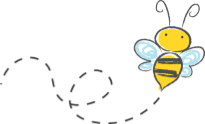 REQUIREMENTS FOR TERM TIMESeptember 2020 – July 2021 (inclusive)Child’s Name (full)Morning Session7.30-9.00am(£4.50 first child, £4 subsequent children)Afternoon Session3-6.00pm(£7 first child, £6.50 subsequent children)MondayTuesdayWednesdayThursdayFridayEmail address for parents to receive invoices electronically:Email address for parents to receive invoices electronically:Email address for parents to receive invoices electronically:Email address for parents to receive invoices electronically:Email address for parents to receive invoices electronically:WEEK NOINVOICE NOAMOUNTPAIDCOMMENT